3 диз 2 Дизайн и рекламные технолоииДоделать тематический буклет и штендер, начать эскизы банера и указателя.1 диз 1 и 1 диз 2 Проектная графика (Основы перспектевы)Разработать эскиз геометрической композиции для отмывки.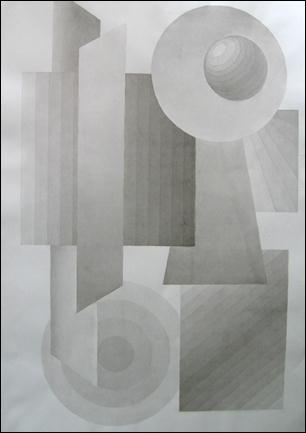 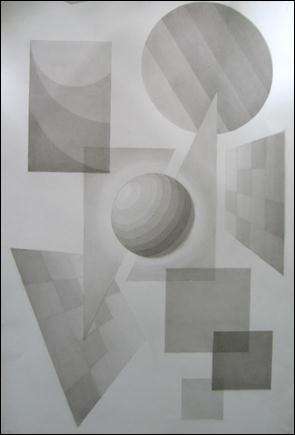 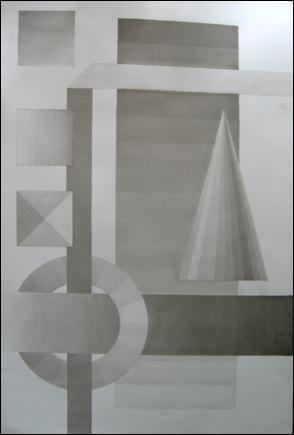 